			The Pines School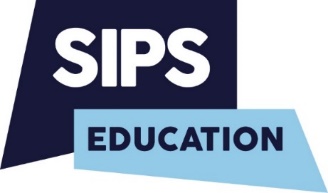 Register of Interests 2020/21Guidance notes for completion:2) LA – Local Authority; PAR – Parent; STF – Staff; COP – Co-opted; FDN – Foundation; PS – Partnership; HT – Headteacher4) For use when recording governors whose terms have ended within the last 12 months5) For use when recording governors whose terms have ended within the last 12 months6) The register should detail a description of the interest but does not require specific information such as business names7) The register should specify the name of the school and the type of governor position held8) The register should detail a description as long as it is clear to the public that there’s a relationship, i.e. spouse of a member of staff(1)Governor Name(2)Type of Governor(3)Date Appointed(4)End of Term date(5)Reason for stepping down(6)Relevant Business Interests(please specify)(7)Links to other educational establishments(please specify)(8)Personal relationships with school staff or other governors(please specify)(9)Date of declaration(10)2019/20 meeting attendanceMarvin TaylorLA30/03/201931/.03/2023NoneNoneNone27/9/214/7Tracey O’BrienParent06/12/201705/12/2021NoneNoneNone27/9/215/6Rachel BroderickParent11/02/201610/02/2020 extended during Covid Stepped Down June 2020 end of termsNoneNoneNone29/9/206/6Ujjal AliParent10/10/2011/10/24Emma PearceHT01/09/2016Ex OfficoNoneCosehill Heath School Send GovernorAndPartner CAT Worker B’ham CATNone27/9/218/8Rachel FarmiloeStaff28/11/2029/11/24NoneNoneEmerald Beddowes Daughter TA Pines 09/201628/9/21Marissa WortCo-Opted17/10/201617/10/2024Personal reasons 07/07/21NoneCert Solutions -  Supply StaffNone29/9/205/6Jaswinder BhogalCo-Opted07/10/201807/10/2022NoneCommunication and Autism Team – Birmingham City CouncilHusband runs own Business and occasion visits to other schools29/9/206/6Natasha HarrisFoundation17/10/201621/11/2022NoneNoneNone8/10/204/7Clare McCormick (Deputy Head)Co-opted07/10/201807/10/2022NoneNoneNone29/09/216/6Wendy SartainCo-opted15/10/2014/10/24Reach Support CiC - Provide Mental Health Support to school	Oct 2019NoneNone6/10/21Julie EdwardsCo-optedJonny KillenFoundation GovernorNoneNoneNone29/9/206/6